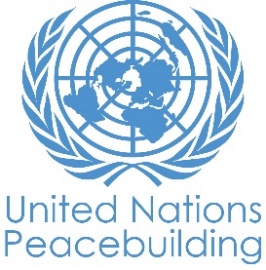  			PBF PROJECT progress reportCOUNTRY: LESOTHOTYPE OF REPORT: semi-annual, annual OR FINAL: YEAR of report: 2021NOTES FOR COMPLETING THE REPORT:Avoid acronyms and UN jargon, use general /common language.Report on what has been achieved in the reporting period, not what the project aims to do.Be as concrete as possible. Avoid theoretical, vague or conceptual discourse.Ensure the analysis and project progress assessment is gender and age sensitive.Please include any COVID-19 related considerations, adjustments and results and respond to section IV. PART 1: OVERALL PROJECT PROGRESSBriefly outline the status of the project in terms of implementation cycle, including whether preliminary/preparatory activities have been completed (i.e. contracting of partners, staff recruitment, etc.) (1500 character limit): The Project received conditional approval for implementation effective 1 January 2021 for an initial four months subject to implementation of recommendation provided by the Project Appraisal Committee. Activities were initiated in May 2021 immediately upon receipt of the first tranche of the Project Budget. All the three partner Agencies (UNDP, UN OHCHR and UN Women) as well as Implementing Partners including Government, Civil Society, Faith Based Organisations, Women, Youth, People with disabilities led organisations were mobilised and adequately briefed. The First Project Board Meeting was held in May 2021 to close the preceding Lesotho National Dialogue and Stabilisation Project and formally initiate the Effective Implementation of the Lesotho National Security Sector Reforms Project. The management arrangement for the Project including Terms of Reference for key structures developed and shared with partners. The primary project staffing composed of Security Sector Expert (UNDP) and Human Rights Officer (UN OHCHR) were recruited and deployed. The Project implementation period has been marginally delayed owing to procedural and administrative process but most importantly to conditions of conditional approval. Although the Project Approval was signed on 1 January 2021, the first tranche for UNDP was received in April 2021. Due to OHCHR internal financial processes at headquarters, the first tranche for OHCHR activities reached Lesotho in June 2021. Therefore, recruitment process for the Security Sector Expert could not be initiated. However, the Human Rights Officer was recruited and assumed duties on 1 September 2021. Since the Project Appraisal Committee had recommended revision of the Results Framework only after the on-boarding of the Security Sector Expert, the activity was delayed being completed upon arrival of the Expert on 22 December 2021.Please indicate any significant project-related events anticipated in the next six months, i.e. national dialogues, youth congresses, film screenings, etc.  (1000 character limit): Key events and high impact transformation activities scheduled for the next six months are:Under Outcome 1: the UNDP led with support of UN Women interventions shall result in- a) finalisation of the First National Security Sector Strategy and Policy based on the roadmap developed in the preceding reporting period. The policy and Strategy will be accompanied with a policy and strategy costing and financing framework, institutional and legislative framework for implementation and schedule for transitional arrangements for effective implementation and b) enactment of the Omnibus Bill that has nine security sector related amendments and legislation which seeks to depoliticize, professionalise and mainstream gender and human rights in the sector.Under Outcome 2: UN OHCHR led activities shall be guided by a  validation workshop for a report of the human rights baseline data for security services; roundtable for internal oversight mechanisms (Ombudsman, Parliamentary Portfolio Committee on Human Rights and Police Disciplinary Board), training for journalists on human rights reporting; human rights Training of Trainers for security forces; consultancy to develop a Human Rights Training Manual for security forces; national conference to discuss the draft UPR Recommendations Action Plan; Induction and familiarisation visits for Commissioners and staff of the National Human Rights Commission once established.Activities under Outcome 3 shall be determined by the revision of the Project Results Framework under the leadership of the Security Sector Expert as recommended by the Project Appraisal Committee. Subsequent activities shall also be pegged on the full approval of the project.FOR PROJECTS WITHIN SIX MONTHS OF COMPLETION: summarize the main structural, institutional or societal level change the project has contributed to. This is not anecdotal evidence or a list of individual outputs, but a description of progress made toward the main purpose of the project. (1500 character limit): Not Applicable.In a few sentences, explain whether the project has had a positive human impact. May include anecdotal stories about the project’s positive effect on the people’s lives. Include direct quotes where possible or weblinks to strategic communications pieces. (2000 character limit):The project sustained engagement with the Southern Africa Development Community Facilitation to secure support from African Union where two Security Sector Experts were deployed to support the National Reforms Authority Sub-Committee on Security Sector Reforms to synthesise the Multi-stakeholder National Dialogue Plenary II Report recommendations into a legislative agenda for implementation and initiate formulation of the First National Security Sector Strategy and Policy Framework. As a result, national consensus was reached on a roadmap towards formulation of National Security Sector Strategy and Policy. Secondly the support resulted in the synthesise of Multi-stakeholder National Dialogue Plenary II Report into a legislative outcome that has been incorporated into a mega Omnibus Bill proposing 49 amendments to the constitution and new legislations currently being debated in Parliament. Of the 49 proposed amendments and new legislations 9 or 20% are security sector specific with 3 or (33%) aimed at Gender Equality and Empowerment of Women. The Bill is transformative and key to accelerated achievement of Outcome 1 as it provides the institutional and legislative framework for operationalisation of the security sector strategy and policy, create mechanism for depoliticization of the security sector and mainstream gender and human rights in the sector. This has been cited as global best practice and the path to inclusivity https://m.facebook.com/UNDPLesotho/videos/433734324659757/  a message that reaffirms the sustained Security Sector joint chiefs commitment of 2019 to the reforms process https://www.ls.undp.org/content/lesotho/en/home/news-centre/articles/Lesotho-security-sector-leadership-affirms-commitment-to-enhanced-collaboration-in-the-sector.html PART II: RESULT PROGRESS BY PROJECT OUTCOME Describe overall progress under each Outcome made during the reporting period (for June reports: January-June; for November reports: January-November; for final reports: full project duration). Do not list individual activities. If the project is starting to make/has made a difference at the outcome level, provide specific evidence for the progress (quantitative and qualitative) and explain how it impacts the broader political and peacebuilding context. “On track” refers to the timely completion of outputs as indicated in the workplan. “On track with peacebuilding results” refers to higher-level changes in the conflict or peace factors that the project is meant to contribute to. These effects are more likely in mature projects than in newer ones. If your project has more than four outcomes, contact PBSO for template modification.Outcome 1:  National security policy and strategy are developed in line with Lesotho’s international human rights commitments and obligations, implemented and effectively communicated with the engagement of civil society, the sustained commitment of key political and security actors and providing a concrete framework to prevent politicization of security institutions.Rate the current status of the outcome progress:  On Track with Significant Peacebuilding Results.Progress summary: (3000 character limit)The project sustained engagement with the Southern Africa Development Community Facilitation to secure support from African Union where two Security Sector Experts were deployed to support the National Reforms Authority Sub-Committee on Security Sector Reforms to synthesise the Multi-stakeholder National Dialogue Plenary II Report recommendations into a legislative agenda for implementation and initiate formulation of the First National Security Sector Strategy and Policy Framework. As a result, national consensus was reached on a roadmap towards formulation of National Security Sector Strategy and Policy. Secondly the support resulted in the synthesise of Multi-stakeholder National Dialogue Plenary II Report into a legislative outcome that has been incorporated into a mega Omnibus Bill proposing 49 amendments to the constitution and new legislations currently being debated in Parliament. Of the 49 proposed amendments and new legislations 9 or 20% are security sector specific with 3 or (33%) aimed at Gender Equality and Empowerment of Women. The Bill is transformative and key to accelerated achievement of Outcome 1 as it provides the institutional and legislative framework for operationalisation of the security sector strategy and policy, create mechanism for depoliticization of the security sector and mainstream gender and human rights in the sector. This has been cited as global best practice and the path to inclusivityAdditionally, a human rights baseline survey for the security sector has been conducted and the results will feed into the development of a National Security Policy and Strategy as well as updating the HRDDP Risk Assessment.Indicate any additional analysis on how Gender Equality and Women’s Empowerment and/or Youth Inclusion and Responsiveness has been ensured under this Outcome: (1000 character limit)UNDP and UN Women led support, the Project provided thought leadership resulting in the design and application of a 35%;15%;5% inclusivity complexity index for interventions in the Outcome 1. In the index, all activities, processes, and products will have 35% Gender Equality and Women Empowerment focused interventions to reach the 37.8% GEWE budget proposals, they shall have 15% Youth Empowerment related outputs and 5% People Living with Disabilities and other special interest Groups. During the reporting period, the legislative agenda contained in the omni bus bill has 33% GEWE related amendments, 30% youth focused and 15% People Living with Disabilities and other special interest Groups exceeding the proposed index. Working with the UN Women, The Women Peace and Security Reforms seminar was organised to solicit and enrol women’s perspective in the Security Sector. The project developed a policy brief synthesising the key policy messages that were included in the outcome document guiding the formulation of the security sector policy strategy and the legislative amendments under debate in parliament.Under the UN OHCHR led support, the baseline survey methodology targeted women and youth among the informants and interviewees. Human rights workshops, trainings and seminars conducted with government and civil society have had 40 per cent participation by women and young persons. Outcome 2:  Internal and public oversight mechanisms are strengthened and effectively prevent partisanship within security institutions and enforce the protection of human rights, including women’s rights and the fight against SGBVRate the current status of the outcome progress: On TrackProgress summary: (3000 character limit)The project outcome led by UN OHCHR held a breakfast meeting with the Minister of Law and Justice and the Parliamentary Portfolio Committee on Human Rights was held in August 2021 to introduce the objectives of the project. Inception meetings with Commanders of the security sector institutions were held in October 2021 to seek senior command inputs into the training plans and materials development.Indicate any additional analysis on how Gender Equality and Women’s Empowerment and/or Youth Inclusion and Responsiveness has been ensured under this Outcome: (1000 character limit)Under the project outcome led by UN OHCHR, in collaboration with UN Women, OHCHR in September 2021 held a training for government officials and civil society on reporting under the Convention on Elimination of All Forms of Discrimination Against Women (CEDAW). As a result, the Fifth CEDAW periodic report is in advanced stages of drafting. Outcome 3:  Improved social cohesion and citizen’s understanding of security sector reforms implementation through enhanced citizen participation in the implementation of the security sector reform and related peace-building initiativesRate the current status of the outcome progress: On TrackProgress summary: (3000 character limit)UNDP in partnership with the UN Women organised the Women Peace and Security Reforms seminar as a policy space for creating policy messages national reconciliation and security sector reforms. The role of women and women led civil society organizations in articulating the peace and security agenda in the national reforms process was a defining moment for Basotho. It created a platform to enhance participation, representation, and involvement of women in the national reforms process to sustain the momentum created during the national dialogue process. In additional the National Conference of Peacebuilding and Cohesion in Lesotho generated a national pathway for initiating peacebuilding and national cohesion interventions. Indicate any additional analysis on how Gender Equality and Women’s Empowerment and/or Youth Inclusion and Responsiveness has been ensured under this Outcome: (1000 character limit)??designed a 35%;15%;5% inclusivity complexity index for interventions in the Outcome 1. In the index, all activities, processes, and products will have 35% Gender Equality and Women Empowerment focused interventions to reach the 37.8% GEWE budget proposals, they shall have 15% Youth Empowerment related outputs and 5% People Living with Disabilities and other special interest Groups. During the reporting period, the legislative agenda contained in the omni bus bill has 33% GEWE related amendments, 30% youth focused and 15% People Living with Disabilities and other special interest Groups exceeding the proposed index. Working with the UN Women, the Women Peace and Security Reforms seminar was organised to solicit and enrol women’s perspective in the Security Sector.Outcome 4:  N/ARate the current status of the outcome progress: Progress summary: (3000 character limit)Indicate any additional analysis on how Gender Equality and Women’s Empowerment and/or Youth Inclusion and Responsiveness has been ensured under this Outcome: (1000 character limit)PART III: CROSS-CUTTING ISSUES PART IV: COVID-19Please respond to these questions if the project underwent any monetary or non-monetary adjustments due to the COVID-19 pandemic. (please only report on NEW expenditure since last reporting cycle) Monetary adjustments: Please indicate the total amount in USD of adjustments due to COVID-19:$     Non-monetary adjustments: Please indicate any adjustments to the project which did not have any financial implications:Please select all categories which describe the adjustments made to the project (and include details in general sections of this report): Reinforce crisis management capacities and communications Ensure inclusive and equitable response and recovery Strengthen inter-community social cohesion and border management Counter hate speech and stigmatization and address trauma Support the SG’s call for a global ceasefire Other (please describe):      If relevant, please share a COVID-19 success story of this project (i.e. how adjustments of this project made a difference and contributed to a positive response to the pandemic/prevented tensions or violence related to the pandemic etc.)PART V: INDICATOR BASED PERFORMANCE ASSESSMENTUsing the Project Results Framework as per the approved project document or any amendments- provide an update on the achievement of key indicators at both the outcome and output level in the table below (if your project has more indicators than provided in the table, select the most relevant ones with most relevant progress to highlight). Where it has not been possible to collect data on indicators, state this and provide any explanation. Provide gender and age disaggregated data. (300 characters max per entry)Project Title: Effective Implementation of Lesotho National Secuirty Sector Reforms for Peacebuilding Project (NSSRP)Project Number from MPTF-O Gateway:    00126359Project Title: Effective Implementation of Lesotho National Secuirty Sector Reforms for Peacebuilding Project (NSSRP)Project Number from MPTF-O Gateway:    00126359If funding is disbursed into a national or regional trust fund: 		Country Trust Fund 		Regional Trust Fund Name of Recipient Fund:      Type and name of recipient organizations:             (Convening Agency)Date of first transfer: 1 April 2021Project end date: 31 October 2022     Is the current project end date within 6 months?  NODate of first transfer: 1 April 2021Project end date: 31 October 2022     Is the current project end date within 6 months?  NOCheck if the project falls under one or more PBF priority windows: Gender promotion initiative Youth promotion initiative Transition from UN or regional peacekeeping or special political missions Cross-border or regional projectCheck if the project falls under one or more PBF priority windows: Gender promotion initiative Youth promotion initiative Transition from UN or regional peacekeeping or special political missions Cross-border or regional projectTotal PBF approved project budget (by recipient organization): Recipient Organization              Amount  UNDP                                            $ 393,000.00UN OHCHR                                  $ 102,046.00                                                 $                                                       $                                                 Total: $ 495,046.00Approximate implementation rate as percentage of TOTAL project budget: 50%*ATTACH PROJECT EXCEL BUDGET SHOWING CURRENT APPROXIMATE EXPENDITURE*Gender-responsive Budgeting:Indicate dollar amount from the project document to be allocated to activities focussed on gender equality or women’s empowerment: $579,833.00Amount expended to date on activities focussed on gender equality or women’s empowerment: $56,000.00Total PBF approved project budget (by recipient organization): Recipient Organization              Amount  UNDP                                            $ 393,000.00UN OHCHR                                  $ 102,046.00                                                 $                                                       $                                                 Total: $ 495,046.00Approximate implementation rate as percentage of TOTAL project budget: 50%*ATTACH PROJECT EXCEL BUDGET SHOWING CURRENT APPROXIMATE EXPENDITURE*Gender-responsive Budgeting:Indicate dollar amount from the project document to be allocated to activities focussed on gender equality or women’s empowerment: $579,833.00Amount expended to date on activities focussed on gender equality or women’s empowerment: $56,000.00Project Gender Marker:  GM2Project Risk Marker:  1 Low Project PBF focus area:  2.3 Conflict Prevention and ManagementProject Gender Marker:  GM2Project Risk Marker:  1 Low Project PBF focus area:  2.3 Conflict Prevention and ManagementReport preparation:Project report prepared by: Charles Makunja, Programme ManagerProject report approved by: Nessie Golakai-Gould, Deputy Resident RepresentativeDid PBF Secretariat review the report:  YesReport preparation:Project report prepared by: Charles Makunja, Programme ManagerProject report approved by: Nessie Golakai-Gould, Deputy Resident RepresentativeDid PBF Secretariat review the report:  YesMonitoring: Please list monitoring activities undertaken in the reporting period (1000 character limit)The project monitoring and evaluation plan was developed and adopted.The First Project Board Meeting was held to approve the monitoring and evaluation plan, budget and activity plan.Monthly planning and operational meetings were held with Implementing Partners (National Reforms Authority)Outcome documents were made mandatory for all project supported activities – these would provide data disaggregated by gender, age, disability and other demographic characteristics.A monthly journal has been developed to journalise project activities and identify critical points for intervention.Perception surveys were undertaken at key events namely the Women and Peace Conference, the Security Sector Strategy and Policy Conference and the Peace and Reconciliation Concference.Do outcome indicators have baselines?  YESHas the project launched perception surveys or other community-based data collection?  YESEvaluation: Has an evaluation been conducted during the reporting period?NOEvaluation budget (response required):       If project will end in next six months, describe the evaluation preparations (1500 character limit):      Catalytic effects (financial): Indicate name of funding agent and amount of additional non-PBF funding support that has been leveraged by the project. (please only report on NEW funding since last reporting cycle)Name of funder:          Amount:Other: Are there any other issues concerning project implementation that you want to share, including any capacity needs of the recipient organizations? (1500 character limit)AsAs per the recommendation of the Project Appraisal Committee most of the activities stalled pending recruitment of the substantive Security Sector Expert and revision of the Results Framework. This has now been resolved and the Expert shall be on board from 15 November 2021Performance IndicatorsIndicator BaselineEnd of project Indicator TargetIndicator MilestoneCurrent indicator progressReasons for Variance/ Delay(if any)Outcome 1National security policy and strategy are developed in line with Lesotho’s international human rights commitments and obligations; implemented and effectively communicated with the engagement of civil society, the sustained commitment of key political andIndicator 1.1No of National Security Policy Developed that is in line with Lesotho’s international human rights commitments and obligations0 - No National Security Sector Policy exisits1Updated HRDDP assessment completedA multi-stakeholder Technical Committee on Security Sector Reforms establishedNational security goals and priorities definedNational concurrence on definition of security sector reachedSecurity sector stakeholder mapping and engagement completedSecurity sector situational analysis: state of security in Lesotho completed Governance and organizational structure for security sector determined Security sector improvement methods and interventions establishedSecurity sector management information systems and data systems developedSecurity sector performance indicators and core measures producedCabinet Memorandum/white paper on security sector for tabling in parliamentUpdating of Human Rights Due Diligence Policy Assessment was initiatedA multi-stakeholder Technical Committee on Security Sector Reforms was establishedNational security goals and priorities process initiatedNational concurrence on definition of security sector was reached Security sector stakeholder mapping and engagement was completed.Security sector situational analysis: state of security in Lesotho is on-going Determination of Governance and organizational structure for security sector is on-goingSecurity sector improvement methods and interventions not establishedSecurity sector management information systems and data systems not yet developedSecurity sector performance indicators and core measures produced on goingCabinet approved Memorandum/white paper on security sector constitutional and legislative amendments to be tabled in parliament for debate and enactmentSecurity sector management information systems and data systems not yet developed pending deployment of security sector expert and enactment of constitutional amendments and related legislationsSecurity sector performance indicators and core measures produced on going pending deployment of security sector expert and enactment of constitutional amendments and related legislationsOutcome 1National security policy and strategy are developed in line with Lesotho’s international human rights commitments and obligations; implemented and effectively communicated with the engagement of civil society, the sustained commitment of key political andIndicator 1.2No of National Security Sector Strategy that is in line with Lesotho’s international human rights commitments and obligations0 - No National Secuirty Sector Strategy exisits 1Updated HRDDP assessment completedA multi-stakeholder Technical Committee on Security Sector Reforms establishedNational security goals and priorities definedNational concurrence on definition of security sector reachedSecurity sector stakeholder mapping and engagement completedSecurity sector situational analysis: state of security in Lesotho completed Governance and organizational structure for security sector determined Security sector improvement methods and interventions establishedSecurity sector management information systems and data systems developedSecurity sector performance indicators and core measures producedCabinet Memorandum/white paper on security sector for tabling in parliamentUpdating of Human Rights Due Diligence Policy Assessment was initiatedA multi-stakeholder Technical Committee on Security Sector Reforms was establishedNational security goals and priorities process initiatedNational concurrence on definition of security sector was reached Security sector stakeholder mapping and engagement was completed.Security sector situational analysis: state of security in Lesotho is on-going Determination of Governance and organizational structure for security sector is on-goingSecurity sector improvement methods and interventions not establishedSecurity sector management information systems and data systems not yet developedSecurity sector performance indicators and core measures produced on goingCabinet approved Memorandum/white paper on security sector constitutional and legislative amendments to be tabled in parliament for debate and enactmentSecurity sector management information systems and data systems not yet developed pending deployment of security sector expert and enactment of constitutional amendments and related legislationsSecurity sector performance indicators and core measures produced on going pending deployment of security sector expert and enactment of constitutional amendments and related legislationsOutcome 1National security policy and strategy are developed in line with Lesotho’s international human rights commitments and obligations; implemented and effectively communicated with the engagement of civil society, the sustained commitment of key political andIndicator 1.3No of Mechanisms to prevent politicization of security sector establishedNone – the security sector is highly politicized; recruitment procedures are faulty and civilian oversight is lacking 1Updated HRDDP assessment completedA multi-stakeholder Technical Committee on Security Sector Reforms establishedNational security goals and priorities definedNational concurrence on definition of security sector reachedSecurity sector stakeholder mapping and engagement completedSecurity sector situational analysis: state of security in Lesotho completed Governance and organizational structure for security sector determined Security sector improvement methods and interventions establishedSecurity sector management information systems and data systems developedSecurity sector performance indicators and core measures producedCabinet Memorandum/white paper on security sector for tabling in parliamentUpdating of Human Rights Due Diligence Policy Assessment was initiatedA multi-stakeholder Technical Committee on Security Sector Reforms was establishedNational security goals and priorities process initiatedNational concurrence on definition of security sector was reached Security sector stakeholder mapping and engagement was completed.Security sector situational analysis: state of security in Lesotho is on-going Determination of Governance and organizational structure for security sector is on-goingSecurity sector improvement methods and interventions not establishedSecurity sector management information systems and data systems not yet developedSecurity sector performance indicators and core measures produced on goingCabinet approved Memorandum/white paper on security sector constitutional and legislative amendments to be tabled in parliament for debate and enactmentSecurity sector management information systems and data systems not yet developed pending deployment of security sector expert and enactment of constitutional amendments and related legislationsSecurity sector performance indicators and core measures produced on going pending deployment of security sector expert and enactment of constitutional amendments and related legislationsOutput 1.1A national security policy document that articulates the role, responsibilities and accountability of security institutions and required legislative and policy reforms in a way that respects international human rights standards and obligations and integrate a strong gender  jointly developed by key government, security and civil society actors.Indicator  1.1 a)No of studies and assessments completed03A multi-stakeholder Technical Committee on Security Sector Reforms establishedNational security goals and priorities definedNational concurrence on definition of security sector reachedSecurity sector stakeholder mapping and engagement completedSecurity sector situational analysis: state of security in Lesotho completed Governance and organizational structure for security sector determined Security sector improvement methods and interventions establishedSecurity sector management information systems and data systems developedSecurity sector performance indicators and core measures producedA multi-stakeholder Technical Committee on Security Sector Reforms was establishedNational security goals and priorities definition initiated National concurrence on definition of security sector was reachedSecurity sector stakeholder mapping and engagement was completedSecurity sector situational analysis: state of security in Lesotho initiated Determination of Governance and organizational structure for security sector is on-going Security sector improvement methods and interventions not establishedSecurity sector management information systems and data systems not developedSecurity sector performance indicators and core measures not producedSecurity sector improvement methods and interventions not established pending deployment of security sector expert and enactment of constitutional amendments and related legislationsSecurity sector management information systems and data systems not developed pending deployment of security sector expert and enactment of constitutional amendments and related legislationsSecurity sector performance indicators and core measures not produced pending deployment of security sector expert and enactment of constitutional amendments and related legislationsOutput 1.1A national security policy document that articulates the role, responsibilities and accountability of security institutions and required legislative and policy reforms in a way that respects international human rights standards and obligations and integrate a strong gender  jointly developed by key government, security and civil society actors.Indicator  1.1 b) No and inclusive nature of country-wide consultations undertaken whose recommendations are adopted in the national security sector strategy and policy076A multi-stakeholder Technical Committee on Security Sector Reforms establishedNational security goals and priorities definedNational concurrence on definition of security sector reachedSecurity sector stakeholder mapping and engagement completedSecurity sector situational analysis: state of security in Lesotho completed Governance and organizational structure for security sector determined Security sector improvement methods and interventions establishedSecurity sector management information systems and data systems developedSecurity sector performance indicators and core measures producedA multi-stakeholder Technical Committee on Security Sector Reforms was establishedNational security goals and priorities definition initiated National concurrence on definition of security sector was reachedSecurity sector stakeholder mapping and engagement was completedSecurity sector situational analysis: state of security in Lesotho initiated Determination of Governance and organizational structure for security sector is on-going Security sector improvement methods and interventions not establishedSecurity sector management information systems and data systems not developedSecurity sector performance indicators and core measures not producedSecurity sector improvement methods and interventions not established pending deployment of security sector expert and enactment of constitutional amendments and related legislationsSecurity sector management information systems and data systems not developed pending deployment of security sector expert and enactment of constitutional amendments and related legislationsSecurity sector performance indicators and core measures not produced pending deployment of security sector expert and enactment of constitutional amendments and related legislationsOutput 1.1A national security policy document that articulates the role, responsibilities and accountability of security institutions and required legislative and policy reforms in a way that respects international human rights standards and obligations and integrate a strong gender  jointly developed by key government, security and civil society actors.Indicator  1.1 c) No of people disaggregated by age, gender, socio-economic status, religious affiliation and disability conditions consulted076A multi-stakeholder Technical Committee on Security Sector Reforms establishedNational security goals and priorities definedNational concurrence on definition of security sector reachedSecurity sector stakeholder mapping and engagement completedSecurity sector situational analysis: state of security in Lesotho completed Governance and organizational structure for security sector determined Security sector improvement methods and interventions establishedSecurity sector management information systems and data systems developedSecurity sector performance indicators and core measures producedA multi-stakeholder Technical Committee on Security Sector Reforms was establishedNational security goals and priorities definition initiated National concurrence on definition of security sector was reachedSecurity sector stakeholder mapping and engagement was completedSecurity sector situational analysis: state of security in Lesotho initiated Determination of Governance and organizational structure for security sector is on-going Security sector improvement methods and interventions not establishedSecurity sector management information systems and data systems not developedSecurity sector performance indicators and core measures not producedSecurity sector improvement methods and interventions not established pending deployment of security sector expert and enactment of constitutional amendments and related legislationsSecurity sector management information systems and data systems not developed pending deployment of security sector expert and enactment of constitutional amendments and related legislationsSecurity sector performance indicators and core measures not produced pending deployment of security sector expert and enactment of constitutional amendments and related legislationsOutput 1.1A national security policy document that articulates the role, responsibilities and accountability of security institutions and required legislative and policy reforms in a way that respects international human rights standards and obligations and integrate a strong gender  jointly developed by key government, security and civil society actors.Indicator  1.1 d)No national security sector policy documents produced01A multi-stakeholder Technical Committee on Security Sector Reforms establishedNational security goals and priorities definedNational concurrence on definition of security sector reachedSecurity sector stakeholder mapping and engagement completedSecurity sector situational analysis: state of security in Lesotho completed Governance and organizational structure for security sector determined Security sector improvement methods and interventions establishedSecurity sector management information systems and data systems developedSecurity sector performance indicators and core measures producedA multi-stakeholder Technical Committee on Security Sector Reforms was establishedNational security goals and priorities definition initiated National concurrence on definition of security sector was reachedSecurity sector stakeholder mapping and engagement was completedSecurity sector situational analysis: state of security in Lesotho initiated Determination of Governance and organizational structure for security sector is on-going Security sector improvement methods and interventions not establishedSecurity sector management information systems and data systems not developedSecurity sector performance indicators and core measures not producedSecurity sector improvement methods and interventions not established pending deployment of security sector expert and enactment of constitutional amendments and related legislationsSecurity sector management information systems and data systems not developed pending deployment of security sector expert and enactment of constitutional amendments and related legislationsSecurity sector performance indicators and core measures not produced pending deployment of security sector expert and enactment of constitutional amendments and related legislationsOutput 1.1A national security policy document that articulates the role, responsibilities and accountability of security institutions and required legislative and policy reforms in a way that respects international human rights standards and obligations and integrate a strong gender  jointly developed by key government, security and civil society actors.1.1.1 HRDDP  risk assessment updated and Assessment of the current security sector legal and policy framework and strategies in Lesotho in line with the UN Human Rights Due Diligence Policy supportedIndicator 1.1.1 Updated human rights risk assessment of the security sector in line with the UN HRDDPA human rights assessment under the HRDDP was carried out under the previous PBF project in 2019 and requires updating both for context and in relation to new proposed activities.A new HRDDP assessment is carried out prior to commencement of activities that provide support to security forces.Desk review of the 2019 UN HRDDP and related documents.Situational analysis on the implementation of the 2019 UN HRDDP recommendations completedConsultative meetings with key stakeholders on HRDDP risk assessment completed OHCHR commissioned a consultant to conduct a desk review of the existing HRDDP and related documents Through a baseline survey, a situational analysis was conducted and a report whose findings will be used to update the HRDDP risk assessment is ready for validation .Consultative meetings with key stakeholders were conducted as part of the baseline survey methodologyN/AOutput 1.1A national security policy document that articulates the role, responsibilities and accountability of security institutions and required legislative and policy reforms in a way that respects international human rights standards and obligations and integrate a strong gender  jointly developed by key government, security and civil society actors.Indicator  1.1.2Technical committee composed of govt, security sector and civil society representatives, to lead the development of the national security policy document established and supported01Identification and appointment of representative from government, security sector, civil society, women, youth and people with disabilities to the technical committee completed.Technical committee terms of reference developed and approvedTechnical committee operational and technical plan developedBimonthly technical committee meetings held.Quarterly progress and status reports produced Limited progress madeProlonged recruitment and deployment process of Security Sector Expert to lead revision of the Results Framework as per the UN PBSO Project Appraisal Committee recommendation.Output 1.1A national security policy document that articulates the role, responsibilities and accountability of security institutions and required legislative and policy reforms in a way that respects international human rights standards and obligations and integrate a strong gender  jointly developed by key government, security and civil society actors.Indicator  1.1.2 a)No and performances of Technical Committees established and operationalizedIdentification and appointment of representative from government, security sector, civil society, women, youth and people with disabilities to the technical committee completed.Technical committee terms of reference developed and approvedTechnical committee operational and technical plan developedBimonthly technical committee meetings held.Quarterly progress and status reports produced Limited progress madeProlonged recruitment and deployment process of Security Sector Expert to lead revision of the Results Framework as per the UN PBSO Project Appraisal Committee recommendation.Output 1.1A national security policy document that articulates the role, responsibilities and accountability of security institutions and required legislative and policy reforms in a way that respects international human rights standards and obligations and integrate a strong gender  jointly developed by key government, security and civil society actors.Indicator  1.1.2 b)No of Technical Committees meetings with actionable recommendations held0At least 2 meeting per monthIdentification and appointment of representative from government, security sector, civil society, women, youth and people with disabilities to the technical committee completed.Technical committee terms of reference developed and approvedTechnical committee operational and technical plan developedBimonthly technical committee meetings held.Quarterly progress and status reports produced Limited progress madeProlonged recruitment and deployment process of Security Sector Expert to lead revision of the Results Framework as per the UN PBSO Project Appraisal Committee recommendation.Output 1.1A national security policy document that articulates the role, responsibilities and accountability of security institutions and required legislative and policy reforms in a way that respects international human rights standards and obligations and integrate a strong gender  jointly developed by key government, security and civil society actors.Indicator  1.1.2 c)No people disaggregated by age, religious affiliation, gender, socio-economic status and disability conditions participating in the consultations.0To be determinedIdentification and appointment of representative from government, security sector, civil society, women, youth and people with disabilities to the technical committee completed.Technical committee terms of reference developed and approvedTechnical committee operational and technical plan developedBimonthly technical committee meetings held.Quarterly progress and status reports produced Limited progress madeProlonged recruitment and deployment process of Security Sector Expert to lead revision of the Results Framework as per the UN PBSO Project Appraisal Committee recommendation.Output 1.1A national security policy document that articulates the role, responsibilities and accountability of security institutions and required legislative and policy reforms in a way that respects international human rights standards and obligations and integrate a strong gender  jointly developed by key government, security and civil society actors.Indicator  1.1.3 Technical review of existing national security documents supported01Desk review of existing security sector documents completed.Stakeholder consultative feedback meetings on reviewed documents Desk review of existing security sector documents with respect to recommendations of Multi-Stakeholder Plenary II report was completed. Those related to over all policy and strategy are on-goingStakeholder consultative feedback meetings on reviewed was initiated and is on goingProlonged recruitment and deployment process of Security Sector Expert to lead revision of the Results Framework as per the UN PBSO Project Appraisal Committee recommendation.Output 1.1A national security policy document that articulates the role, responsibilities and accountability of security institutions and required legislative and policy reforms in a way that respects international human rights standards and obligations and integrate a strong gender  jointly developed by key government, security and civil society actors.Indicator  1.1.3 a) No of reviews initiated, completed and presented to national security sector stakeholders0Target: To be determinedDesk review of existing security sector documents completed.Stakeholder consultative feedback meetings on reviewed documents Desk review of existing security sector documents with respect to recommendations of Multi-Stakeholder Plenary II report was completed. Those related to over all policy and strategy are on-goingStakeholder consultative feedback meetings on reviewed was initiated and is on goingProlonged recruitment and deployment process of Security Sector Expert to lead revision of the Results Framework as per the UN PBSO Project Appraisal Committee recommendation.Output 1.1A national security policy document that articulates the role, responsibilities and accountability of security institutions and required legislative and policy reforms in a way that respects international human rights standards and obligations and integrate a strong gender  jointly developed by key government, security and civil society actors.Indicator  1.1.3 b) No people disaggregated by age, religious affiliation, gender, socio-economic status and disability conditions participating in the review process.0Target: To be determinedDesk review of existing security sector documents completed.Stakeholder consultative feedback meetings on reviewed documents Desk review of existing security sector documents with respect to recommendations of Multi-Stakeholder Plenary II report was completed. Those related to over all policy and strategy are on-goingStakeholder consultative feedback meetings on reviewed was initiated and is on goingProlonged recruitment and deployment process of Security Sector Expert to lead revision of the Results Framework as per the UN PBSO Project Appraisal Committee recommendation.Output 1.1A national security policy document that articulates the role, responsibilities and accountability of security institutions and required legislative and policy reforms in a way that respects international human rights standards and obligations and integrate a strong gender  jointly developed by key government, security and civil society actors.Indicator  1.1.4 Technical advice and equipment provided to the technical committee on drafting the national security policy document by national stakeholders0To be determinedTerms of reference on technical areas of support and expertise required developed.Identification and recruitment of technical experts.Commissioning of technical work including studies.Consensus building and validation workshops implemented Terms of reference on technical areas of support and expertise required were developed and applied.1 Internationals Security Sector Expert was identified, recruited and deployed; 6 short-term consultants have been intermittently deployed to support the security sector reforms work.Commissioning of technical work including studies has been initiated and ongoing.Consensus building and validation workshops have been initiated and on-going. Prolonged recruitment and deployment process of Security Sector Expert to lead revision of the Results Framework as per the UN PBSO Project Appraisal Committee recommendation.Output 1.1A national security policy document that articulates the role, responsibilities and accountability of security institutions and required legislative and policy reforms in a way that respects international human rights standards and obligations and integrate a strong gender  jointly developed by key government, security and civil society actors.Indicator  1.1.4 a) Number of technical recommendations with a focus on human rights and on GEWE proposed to the technical committee0To be determinedTerms of reference on technical areas of support and expertise required developed.Identification and recruitment of technical experts.Commissioning of technical work including studies.Consensus building and validation workshops implemented Terms of reference on technical areas of support and expertise required were developed and applied.1 Internationals Security Sector Expert was identified, recruited and deployed; 6 short-term consultants have been intermittently deployed to support the security sector reforms work.Commissioning of technical work including studies has been initiated and ongoing.Consensus building and validation workshops have been initiated and on-going. Prolonged recruitment and deployment process of Security Sector Expert to lead revision of the Results Framework as per the UN PBSO Project Appraisal Committee recommendation.Output 1.1A national security policy document that articulates the role, responsibilities and accountability of security institutions and required legislative and policy reforms in a way that respects international human rights standards and obligations and integrate a strong gender  jointly developed by key government, security and civil society actors.Indicator  1.1.4 b) No of National Security Sector Policies Produced02Terms of reference on technical areas of support and expertise required developed.Identification and recruitment of technical experts.Commissioning of technical work including studies.Consensus building and validation workshops implemented Terms of reference on technical areas of support and expertise required were developed and applied.1 Internationals Security Sector Expert was identified, recruited and deployed; 6 short-term consultants have been intermittently deployed to support the security sector reforms work.Commissioning of technical work including studies has been initiated and ongoing.Consensus building and validation workshops have been initiated and on-going. Prolonged recruitment and deployment process of Security Sector Expert to lead revision of the Results Framework as per the UN PBSO Project Appraisal Committee recommendation.Output 1.1A national security policy document that articulates the role, responsibilities and accountability of security institutions and required legislative and policy reforms in a way that respects international human rights standards and obligations and integrate a strong gender  jointly developed by key government, security and civil society actors.Indicator  1.1.4 c) No of technical experts recruited and deployed to provide technical support.0To be determinedTerms of reference on technical areas of support and expertise required developed.Identification and recruitment of technical experts.Commissioning of technical work including studies.Consensus building and validation workshops implemented Terms of reference on technical areas of support and expertise required were developed and applied.1 Internationals Security Sector Expert was identified, recruited and deployed; 6 short-term consultants have been intermittently deployed to support the security sector reforms work.Commissioning of technical work including studies has been initiated and ongoing.Consensus building and validation workshops have been initiated and on-going. Prolonged recruitment and deployment process of Security Sector Expert to lead revision of the Results Framework as per the UN PBSO Project Appraisal Committee recommendation.Output 1.1A national security policy document that articulates the role, responsibilities and accountability of security institutions and required legislative and policy reforms in a way that respects international human rights standards and obligations and integrate a strong gender  jointly developed by key government, security and civil society actors.Indicator  1.1.4 d)No of consensus building and validation workshops with participants reflecting diversity in age, religious affiliation, gender, socio-economic status and disability conditions..0To be determinedTerms of reference on technical areas of support and expertise required developed.Identification and recruitment of technical experts.Commissioning of technical work including studies.Consensus building and validation workshops implemented Terms of reference on technical areas of support and expertise required were developed and applied.1 Internationals Security Sector Expert was identified, recruited and deployed; 6 short-term consultants have been intermittently deployed to support the security sector reforms work.Commissioning of technical work including studies has been initiated and ongoing.Consensus building and validation workshops have been initiated and on-going. Prolonged recruitment and deployment process of Security Sector Expert to lead revision of the Results Framework as per the UN PBSO Project Appraisal Committee recommendation.Output 1.1A national security policy document that articulates the role, responsibilities and accountability of security institutions and required legislative and policy reforms in a way that respects international human rights standards and obligations and integrate a strong gender  jointly developed by key government, security and civil society actors.Indicator 1.1.5Legal framework and strategies revised and updated in line with the new national security policy document based on human rights and gender mainstreaming.0To be determinedTerms of Reference for the revision and updating of the legal framework developed.Baseline study on the security sector legal framework completed.Validation workshop on the revised and updated security sector legal frameworkTerms of Reference for the revision and updating of the legal framework were developed.OHCHR made comments on the draft Human Rights Commission Bill as well as the draft Tenth Amendment Bill that seeks to entrench the Human Rights Commission into the Constitution.Baseline study on the security sector legal framework initiated.Validation workshop on the revised and updated security sector legal framework initiatedA compendium of sections of the constitution that require amendment were identified and relevant amendments as well as new legislations drafted in an Omnibus Bill that was approved by Cabinet and tabled in ParliamentProlonged recruitment and deployment process of Security Sector Expert to lead revision of the Results Framework as per the UN PBSO Project Appraisal Committee recommendation.Output 1.1A national security policy document that articulates the role, responsibilities and accountability of security institutions and required legislative and policy reforms in a way that respects international human rights standards and obligations and integrate a strong gender  jointly developed by key government, security and civil society actors.Indicator 1.1.5 a) No  of recommendations made to national stakeholders that are integrated to the updated legal framework “and strategies0To be determinedTerms of Reference for the revision and updating of the legal framework developed.Baseline study on the security sector legal framework completed.Validation workshop on the revised and updated security sector legal frameworkTerms of Reference for the revision and updating of the legal framework were developed.OHCHR made comments on the draft Human Rights Commission Bill as well as the draft Tenth Amendment Bill that seeks to entrench the Human Rights Commission into the Constitution.Baseline study on the security sector legal framework initiated.Validation workshop on the revised and updated security sector legal framework initiatedA compendium of sections of the constitution that require amendment were identified and relevant amendments as well as new legislations drafted in an Omnibus Bill that was approved by Cabinet and tabled in ParliamentProlonged recruitment and deployment process of Security Sector Expert to lead revision of the Results Framework as per the UN PBSO Project Appraisal Committee recommendation.Output 1.1A national security policy document that articulates the role, responsibilities and accountability of security institutions and required legislative and policy reforms in a way that respects international human rights standards and obligations and integrate a strong gender  jointly developed by key government, security and civil society actors.Indicator 1.1.5 b)No of consultative workshops with participants reflecting diversity in age, religious affiliation, gender, socio-economic status and disability conditions0To be determinedTerms of Reference for the revision and updating of the legal framework developed.Baseline study on the security sector legal framework completed.Validation workshop on the revised and updated security sector legal frameworkTerms of Reference for the revision and updating of the legal framework were developed.OHCHR made comments on the draft Human Rights Commission Bill as well as the draft Tenth Amendment Bill that seeks to entrench the Human Rights Commission into the Constitution.Baseline study on the security sector legal framework initiated.Validation workshop on the revised and updated security sector legal framework initiatedA compendium of sections of the constitution that require amendment were identified and relevant amendments as well as new legislations drafted in an Omnibus Bill that was approved by Cabinet and tabled in ParliamentProlonged recruitment and deployment process of Security Sector Expert to lead revision of the Results Framework as per the UN PBSO Project Appraisal Committee recommendation.Output 1.2 A national security sector strategy that outlines key benchmarks and timeline to reform security sector institutions in line with the new security sector policy, including respect for human rights standards and gender mainstreaming jointly developed by key government, security and civil society actors..Indicator  1.2 Inclusion of human rights and gender norms and standards in the national security and defence strategyIndicator  1.2 a) Inclusion of human rights and gender norms and standards in the national security and defence strategyDoes not currently include Human Rights.Integrates key references to human rights and gender norms and standards relating to the security sectorUpdated HRDDP assessment completedUpdated HRDDP assessment initiatedOutput 1.2 A national security sector strategy that outlines key benchmarks and timeline to reform security sector institutions in line with the new security sector policy, including respect for human rights standards and gender mainstreaming jointly developed by key government, security and civil society actors..Indicator 1.2 b)No of studies and assessments completed03A multi-stakeholder Technical Committee on Security Sector Reforms establishedNational security goals and priorities definedNational concurrence on definition of security sector reachedSecurity sector stakeholder mapping and engagement completedSecurity sector situational analysis: state of security in Lesotho completed Governance and organizational structure for security sector determined Security sector improvement methods and interventions establishedSecurity sector management information systems and data systems developedSecurity sector performance indicators and core measures producedUpdating of Human Rights Due Diligence Policy Assessment was initiatedA multi-stakeholder Technical Committee on Security Sector Reforms was establishedNational security goals and priorities process initiatedNational concurrence on definition of security sector was reached Security sector stakeholder mapping and engagement was completed.Security sector situational analysis: state of security in Lesotho is on-going Determination of Governance and organizational structure for security sector is on-goingSecurity sector improvement methods and interventions not establishedSecurity sector management information systems and data systems not yet developedProduction of Security sector performance indicators and core measures on goingCabinet approved Memorandum/white paper on security sector constitutional and legislative amendments to tabled in parliament for debate and enactmentOHCHR conducted a training on reporting under the Convention on Elimination of All Discrimination Against Women (CEDAW) conducted. Drafting of  CEDAW Fifth Periodic Report in advanced stages.  Prolonged recruitment and deployment process of Security Sector Expert to lead revision of the Results Framework as per the UN PBSO Project Appraisal Committee recommendation.Output 1.2 A national security sector strategy that outlines key benchmarks and timeline to reform security sector institutions in line with the new security sector policy, including respect for human rights standards and gender mainstreaming jointly developed by key government, security and civil society actors..Indicator 1.2 c) No and inclusiveness of country-wide consultations undertaken whose recommendations are adopted in the national security sector strategy and policy076A multi-stakeholder Technical Committee on Security Sector Reforms establishedNational security goals and priorities definedNational concurrence on definition of security sector reachedSecurity sector stakeholder mapping and engagement completedSecurity sector situational analysis: state of security in Lesotho completed Governance and organizational structure for security sector determined Security sector improvement methods and interventions establishedSecurity sector management information systems and data systems developedSecurity sector performance indicators and core measures producedUpdating of Human Rights Due Diligence Policy Assessment was initiatedA multi-stakeholder Technical Committee on Security Sector Reforms was establishedNational security goals and priorities process initiatedNational concurrence on definition of security sector was reached Security sector stakeholder mapping and engagement was completed.Security sector situational analysis: state of security in Lesotho is on-going Determination of Governance and organizational structure for security sector is on-goingSecurity sector improvement methods and interventions not establishedSecurity sector management information systems and data systems not yet developedProduction of Security sector performance indicators and core measures on goingCabinet approved Memorandum/white paper on security sector constitutional and legislative amendments to tabled in parliament for debate and enactmentOHCHR conducted a training on reporting under the Convention on Elimination of All Discrimination Against Women (CEDAW) conducted. Drafting of  CEDAW Fifth Periodic Report in advanced stages.  Prolonged recruitment and deployment process of Security Sector Expert to lead revision of the Results Framework as per the UN PBSO Project Appraisal Committee recommendation.Output 1.2 A national security sector strategy that outlines key benchmarks and timeline to reform security sector institutions in line with the new security sector policy, including respect for human rights standards and gender mainstreaming jointly developed by key government, security and civil society actors..Indicator 1.2 d) No of people disaggregated by age, gender, socio-economic status, religious affiliation and disability conditions consulted07,600A multi-stakeholder Technical Committee on Security Sector Reforms establishedNational security goals and priorities definedNational concurrence on definition of security sector reachedSecurity sector stakeholder mapping and engagement completedSecurity sector situational analysis: state of security in Lesotho completed Governance and organizational structure for security sector determined Security sector improvement methods and interventions establishedSecurity sector management information systems and data systems developedSecurity sector performance indicators and core measures producedUpdating of Human Rights Due Diligence Policy Assessment was initiatedA multi-stakeholder Technical Committee on Security Sector Reforms was establishedNational security goals and priorities process initiatedNational concurrence on definition of security sector was reached Security sector stakeholder mapping and engagement was completed.Security sector situational analysis: state of security in Lesotho is on-going Determination of Governance and organizational structure for security sector is on-goingSecurity sector improvement methods and interventions not establishedSecurity sector management information systems and data systems not yet developedProduction of Security sector performance indicators and core measures on goingCabinet approved Memorandum/white paper on security sector constitutional and legislative amendments to tabled in parliament for debate and enactmentOHCHR conducted a training on reporting under the Convention on Elimination of All Discrimination Against Women (CEDAW) conducted. Drafting of  CEDAW Fifth Periodic Report in advanced stages.  Prolonged recruitment and deployment process of Security Sector Expert to lead revision of the Results Framework as per the UN PBSO Project Appraisal Committee recommendation.Output 1.2 A national security sector strategy that outlines key benchmarks and timeline to reform security sector institutions in line with the new security sector policy, including respect for human rights standards and gender mainstreaming jointly developed by key government, security and civil society actors..Indicator 1.2 e) No of national security sector strategy documents produced01A multi-stakeholder Technical Committee on Security Sector Reforms establishedNational security goals and priorities definedNational concurrence on definition of security sector reachedSecurity sector stakeholder mapping and engagement completedSecurity sector situational analysis: state of security in Lesotho completed Governance and organizational structure for security sector determined Security sector improvement methods and interventions establishedSecurity sector management information systems and data systems developedSecurity sector performance indicators and core measures producedUpdating of Human Rights Due Diligence Policy Assessment was initiatedA multi-stakeholder Technical Committee on Security Sector Reforms was establishedNational security goals and priorities process initiatedNational concurrence on definition of security sector was reached Security sector stakeholder mapping and engagement was completed.Security sector situational analysis: state of security in Lesotho is on-going Determination of Governance and organizational structure for security sector is on-goingSecurity sector improvement methods and interventions not establishedSecurity sector management information systems and data systems not yet developedProduction of Security sector performance indicators and core measures on goingCabinet approved Memorandum/white paper on security sector constitutional and legislative amendments to tabled in parliament for debate and enactmentOHCHR conducted a training on reporting under the Convention on Elimination of All Discrimination Against Women (CEDAW) conducted. Drafting of  CEDAW Fifth Periodic Report in advanced stages.  Prolonged recruitment and deployment process of Security Sector Expert to lead revision of the Results Framework as per the UN PBSO Project Appraisal Committee recommendation.Output 1.2 A national security sector strategy that outlines key benchmarks and timeline to reform security sector institutions in line with the new security sector policy, including respect for human rights standards and gender mainstreaming jointly developed by key government, security and civil society actors..Indicator 1.2.1 Technical assessment and costing exercise of the security sector completed.0To be determinedTerms of Reference for policy costing, expenditure review and situation analysis completed.Commissioning of security sector public expenditure review.Commissioning of security sector situation analysisConsultations on scope of work for Terms of Reference for policy costing, expenditure review and situation analysis are on-going.Consultations on security sector public expenditure are ongoing.Commissioning of security sector situation analysis has been initiatedProgress has bee partly affected by the pace in completing the constitutional amendments as well as legislations related to the security sectorOutput 1.2 A national security sector strategy that outlines key benchmarks and timeline to reform security sector institutions in line with the new security sector policy, including respect for human rights standards and gender mainstreaming jointly developed by key government, security and civil society actors..Indicator 1.2.1 a): No of policy costing exercise on implementation of security sector reforms completed01Terms of Reference for policy costing, expenditure review and situation analysis completed.Commissioning of security sector public expenditure review.Commissioning of security sector situation analysisConsultations on scope of work for Terms of Reference for policy costing, expenditure review and situation analysis are on-going.Consultations on security sector public expenditure are ongoing.Commissioning of security sector situation analysis has been initiatedProgress has bee partly affected by the pace in completing the constitutional amendments as well as legislations related to the security sectorOutput 1.2 A national security sector strategy that outlines key benchmarks and timeline to reform security sector institutions in line with the new security sector policy, including respect for human rights standards and gender mainstreaming jointly developed by key government, security and civil society actors..Indicator 1.2.1 b): No of security sector public expenditure review.01Terms of Reference for policy costing, expenditure review and situation analysis completed.Commissioning of security sector public expenditure review.Commissioning of security sector situation analysisConsultations on scope of work for Terms of Reference for policy costing, expenditure review and situation analysis are on-going.Consultations on security sector public expenditure are ongoing.Commissioning of security sector situation analysis has been initiatedProgress has bee partly affected by the pace in completing the constitutional amendments as well as legislations related to the security sectorOutput 1.2 A national security sector strategy that outlines key benchmarks and timeline to reform security sector institutions in line with the new security sector policy, including respect for human rights standards and gender mainstreaming jointly developed by key government, security and civil society actors..Indicator 1.2.1 c) No of technical review of security sector situation completed01Terms of Reference for policy costing, expenditure review and situation analysis completed.Commissioning of security sector public expenditure review.Commissioning of security sector situation analysisConsultations on scope of work for Terms of Reference for policy costing, expenditure review and situation analysis are on-going.Consultations on security sector public expenditure are ongoing.Commissioning of security sector situation analysis has been initiatedProgress has bee partly affected by the pace in completing the constitutional amendments as well as legislations related to the security sectorOutput 1.2 A national security sector strategy that outlines key benchmarks and timeline to reform security sector institutions in line with the new security sector policy, including respect for human rights standards and gender mainstreaming jointly developed by key government, security and civil society actors..Indicator 1.2.2 Assessment of the human rights situation and capacities of two security institutions in Lesotho to protect and respect human rights principles is completed.Terms of Reference of human rights situation and institutional capacities developed.Human rights situation and institutional capacities assessment commissionedOHCHR conducted a human rights Training Needs Assessment (TNA) in October 2021 in five Districts and the findings will inform the development of a Human Rights Training Manual for security forces as well as human rights training modules in training academies for the police, military and corrections.Output 1.2 A national security sector strategy that outlines key benchmarks and timeline to reform security sector institutions in line with the new security sector policy, including respect for human rights standards and gender mainstreaming jointly developed by key government, security and civil society actors..Indicator 1.2.2 a) : No of studies and reviews of specific security sector institutions undertaken and validated02Terms of Reference of human rights situation and institutional capacities developed.Human rights situation and institutional capacities assessment commissionedOHCHR conducted a human rights Training Needs Assessment (TNA) in October 2021 in five Districts and the findings will inform the development of a Human Rights Training Manual for security forces as well as human rights training modules in training academies for the police, military and corrections.Output 1.2 A national security sector strategy that outlines key benchmarks and timeline to reform security sector institutions in line with the new security sector policy, including respect for human rights standards and gender mainstreaming jointly developed by key government, security and civil society actors..Indicator 1.2.2 b) No of individuals consulted as part of the assessment process, disaggregated by sector, gender and age.0To be determinedTerms of Reference of human rights situation and institutional capacities developed.Human rights situation and institutional capacities assessment commissionedOHCHR conducted a human rights Training Needs Assessment (TNA) in October 2021 in five Districts and the findings will inform the development of a Human Rights Training Manual for security forces as well as human rights training modules in training academies for the police, military and corrections.Output 1.2 A national security sector strategy that outlines key benchmarks and timeline to reform security sector institutions in line with the new security sector policy, including respect for human rights standards and gender mainstreaming jointly developed by key government, security and civil society actors..Indicator 1.2.2 c)  No of institutions consulted as part of the assessment process02Terms of Reference of human rights situation and institutional capacities developed.Human rights situation and institutional capacities assessment commissionedOHCHR conducted a human rights Training Needs Assessment (TNA) in October 2021 in five Districts and the findings will inform the development of a Human Rights Training Manual for security forces as well as human rights training modules in training academies for the police, military and corrections.Output 1.2 A national security sector strategy that outlines key benchmarks and timeline to reform security sector institutions in line with the new security sector policy, including respect for human rights standards and gender mainstreaming jointly developed by key government, security and civil society actors..Indicator 1.2.3 Assessment of impact of security sector on women and women’s rights and capacities of security institutions to protect women’s rights and respect principles of gender equality supported0To be determinedTerms of Reference of human rights situation and institutional capacities developed.Assessment of impact of security sector on women and women’s rights and capacities of security institutions to protect women’s rights and respect principles of gender equality commissionedLimited progress on development of Terms of Reference of human rights situation and institutional capacities developed.Limited progress on commissioning of Assessment of impact of security sector on women and women’s rights and capacities of security institutions to protect women’s rights and respect principles of gender equality commissionedProlonged recruitment and deployment process of Security Sector Expert to lead revision of the Results Framework as per the UN PBSO Project Appraisal Committee recommendation.Output 1.2 A national security sector strategy that outlines key benchmarks and timeline to reform security sector institutions in line with the new security sector policy, including respect for human rights standards and gender mainstreaming jointly developed by key government, security and civil society actors..Indicator 1.2.3 a) No of studies and reviews undertaken01Terms of Reference of human rights situation and institutional capacities developed.Assessment of impact of security sector on women and women’s rights and capacities of security institutions to protect women’s rights and respect principles of gender equality commissionedLimited progress on development of Terms of Reference of human rights situation and institutional capacities developed.Limited progress on commissioning of Assessment of impact of security sector on women and women’s rights and capacities of security institutions to protect women’s rights and respect principles of gender equality commissionedProlonged recruitment and deployment process of Security Sector Expert to lead revision of the Results Framework as per the UN PBSO Project Appraisal Committee recommendation.Output 1.2 A national security sector strategy that outlines key benchmarks and timeline to reform security sector institutions in line with the new security sector policy, including respect for human rights standards and gender mainstreaming jointly developed by key government, security and civil society actors..Indicator 1.2.3 b): No. women groups, youth people with disabilities consulted during the assessmenta) 0 women groupsb)  0 youth groups0 people with disabilities Baseline: 010 per district10 per district5 per districtTerms of Reference of human rights situation and institutional capacities developed.Assessment of impact of security sector on women and women’s rights and capacities of security institutions to protect women’s rights and respect principles of gender equality commissionedLimited progress on development of Terms of Reference of human rights situation and institutional capacities developed.Limited progress on commissioning of Assessment of impact of security sector on women and women’s rights and capacities of security institutions to protect women’s rights and respect principles of gender equality commissionedProlonged recruitment and deployment process of Security Sector Expert to lead revision of the Results Framework as per the UN PBSO Project Appraisal Committee recommendation.Output 1.2 A national security sector strategy that outlines key benchmarks and timeline to reform security sector institutions in line with the new security sector policy, including respect for human rights standards and gender mainstreaming jointly developed by key government, security and civil society actors..Indicator 1.2.3 c): No of national entities participating in the assessment0At least 10Terms of Reference of human rights situation and institutional capacities developed.Assessment of impact of security sector on women and women’s rights and capacities of security institutions to protect women’s rights and respect principles of gender equality commissionedLimited progress on development of Terms of Reference of human rights situation and institutional capacities developed.Limited progress on commissioning of Assessment of impact of security sector on women and women’s rights and capacities of security institutions to protect women’s rights and respect principles of gender equality commissionedProlonged recruitment and deployment process of Security Sector Expert to lead revision of the Results Framework as per the UN PBSO Project Appraisal Committee recommendation.Output 1.2 A national security sector strategy that outlines key benchmarks and timeline to reform security sector institutions in line with the new security sector policy, including respect for human rights standards and gender mainstreaming jointly developed by key government, security and civil society actors..Indicator 1.2.4 Capacity of key actors in the security sector on human rights and gender sensitivity built. Capacity assessment of key actors in security sector, human rights, and gender sensitivity.Capacity building materials and plans produced.Capacity building activities including trainings implemented.Evaluation of capacity building activitiesLimited progress towards milestonesOHCHR conducted a Training of Trainers workshop was conducted for Lesotho Corrections Services in July 2021. Thirty trainers (19 male and 11 female) were trained in human rights and corrections work. The trainers will conduct a series of trainings for junior level Corrections Officers starting with a training in Mohales Hoek District scheduled for 1-3 December 2021.Prolonged recruitment and deployment process of Security Sector Expert to lead revision of the Results Framework as per the UN PBSO Project Appraisal Committee recommendation.Output 1.2 A national security sector strategy that outlines key benchmarks and timeline to reform security sector institutions in line with the new security sector policy, including respect for human rights standards and gender mainstreaming jointly developed by key government, security and civil society actors..Indicator 1.2.4 a) No of trainings conducted03Capacity assessment of key actors in security sector, human rights, and gender sensitivity.Capacity building materials and plans produced.Capacity building activities including trainings implemented.Evaluation of capacity building activitiesLimited progress towards milestonesOHCHR conducted a Training of Trainers workshop was conducted for Lesotho Corrections Services in July 2021. Thirty trainers (19 male and 11 female) were trained in human rights and corrections work. The trainers will conduct a series of trainings for junior level Corrections Officers starting with a training in Mohales Hoek District scheduled for 1-3 December 2021.Prolonged recruitment and deployment process of Security Sector Expert to lead revision of the Results Framework as per the UN PBSO Project Appraisal Committee recommendation.Output 1.2 A national security sector strategy that outlines key benchmarks and timeline to reform security sector institutions in line with the new security sector policy, including respect for human rights standards and gender mainstreaming jointly developed by key government, security and civil society actors..Indicator 1.2.4 b) No of people trained, disaggregated by gender and age01000, of which at least 33% are womenCapacity assessment of key actors in security sector, human rights, and gender sensitivity.Capacity building materials and plans produced.Capacity building activities including trainings implemented.Evaluation of capacity building activitiesLimited progress towards milestonesOHCHR conducted a Training of Trainers workshop was conducted for Lesotho Corrections Services in July 2021. Thirty trainers (19 male and 11 female) were trained in human rights and corrections work. The trainers will conduct a series of trainings for junior level Corrections Officers starting with a training in Mohales Hoek District scheduled for 1-3 December 2021.Prolonged recruitment and deployment process of Security Sector Expert to lead revision of the Results Framework as per the UN PBSO Project Appraisal Committee recommendation.Output 1.2 A national security sector strategy that outlines key benchmarks and timeline to reform security sector institutions in line with the new security sector policy, including respect for human rights standards and gender mainstreaming jointly developed by key government, security and civil society actors..Indicator 1.2.4 c) Number of participants who report increased understanding of human rights and gender standards relating to security sector.To be determinedMore than 60% of participants.Capacity assessment of key actors in security sector, human rights, and gender sensitivity.Capacity building materials and plans produced.Capacity building activities including trainings implemented.Evaluation of capacity building activitiesLimited progress towards milestonesOHCHR conducted a Training of Trainers workshop was conducted for Lesotho Corrections Services in July 2021. Thirty trainers (19 male and 11 female) were trained in human rights and corrections work. The trainers will conduct a series of trainings for junior level Corrections Officers starting with a training in Mohales Hoek District scheduled for 1-3 December 2021.Prolonged recruitment and deployment process of Security Sector Expert to lead revision of the Results Framework as per the UN PBSO Project Appraisal Committee recommendation.Output 1.3A strategy to monitor and measure the implementation of gender-mainstreaming benchmarks in the reform of security sector institutions developed by key government, security and civil society actorsIndicator 1.3 a); No of strategies for monitoring and measuring of gender-mainstreaming benchmarks in the reform of security sector institutions01Terms of Reference for developing monitoring and measuring gender mainstreaming benchmarks in the security sector institutions produced.Strategy drafting team constituted.Strategy development process commissioned.Stakeholders’ validation workshop held.Limited progress on the outputProlonged recruitment and deployment process of Security Sector Expert to lead revision of the Results Framework as per the UN PBSO Project Appraisal Committee recommendation.Output 1.3A strategy to monitor and measure the implementation of gender-mainstreaming benchmarks in the reform of security sector institutions developed by key government, security and civil society actorsIndicator 1.3 b); No of government, security and civil society institutions engaged in the strategy development076Terms of Reference for developing monitoring and measuring gender mainstreaming benchmarks in the security sector institutions produced.Strategy drafting team constituted.Strategy development process commissioned.Stakeholders’ validation workshop held.Limited progress on the outputProlonged recruitment and deployment process of Security Sector Expert to lead revision of the Results Framework as per the UN PBSO Project Appraisal Committee recommendation.Output 1.3A strategy to monitor and measure the implementation of gender-mainstreaming benchmarks in the reform of security sector institutions developed by key government, security and civil society actorsIndicator 1.3 c) No of people disaggregated by age, gender, socio-economic status, religious affiliation, and disability conditions consulted01000Terms of Reference for developing monitoring and measuring gender mainstreaming benchmarks in the security sector institutions produced.Strategy drafting team constituted.Strategy development process commissioned.Stakeholders’ validation workshop held.Limited progress on the outputProlonged recruitment and deployment process of Security Sector Expert to lead revision of the Results Framework as per the UN PBSO Project Appraisal Committee recommendation.Output 1.3A strategy to monitor and measure the implementation of gender-mainstreaming benchmarks in the reform of security sector institutions developed by key government, security and civil society actorsIndicator 1.3.1The A gender-mainstreaming monitoring system with clear benchmarks, indicators and means of verification is designed01Terms of Reference for developing monitoring and measuring gender mainstreaming benchmarks in the security sector institutions produced.Design team constituted.Design development process commissioned.Stakeholders validation workshop held.Limited progress on the outputProlonged recruitment and deployment process of Security Sector Expert to lead revision of the Results Framework as per the UN PBSO Project Appraisal Committee recommendation.Output 1.3A strategy to monitor and measure the implementation of gender-mainstreaming benchmarks in the reform of security sector institutions developed by key government, security and civil society actorsIndicator 1.3.1a) Gender mainstreaming in security sector toolkit produced with clear benchmarks and indicators and means of verification;01Terms of Reference for developing monitoring and measuring gender mainstreaming benchmarks in the security sector institutions produced.Design team constituted.Design development process commissioned.Stakeholders validation workshop held.Limited progress on the outputProlonged recruitment and deployment process of Security Sector Expert to lead revision of the Results Framework as per the UN PBSO Project Appraisal Committee recommendation.Output 1.3A strategy to monitor and measure the implementation of gender-mainstreaming benchmarks in the reform of security sector institutions developed by key government, security and civil society actorsIndicator 1.3.1b)  No of people disaggregated by age, gender, socio-economic status, religious affiliation, and disability conditions consulted01000Terms of Reference for developing monitoring and measuring gender mainstreaming benchmarks in the security sector institutions produced.Design team constituted.Design development process commissioned.Stakeholders validation workshop held.Limited progress on the outputProlonged recruitment and deployment process of Security Sector Expert to lead revision of the Results Framework as per the UN PBSO Project Appraisal Committee recommendation.Output 1.3A strategy to monitor and measure the implementation of gender-mainstreaming benchmarks in the reform of security sector institutions developed by key government, security and civil society actorsIndicator 1.3.2Training members of the committee on gender-sensitive/gender-focused monitoring completed0To be DeterminedTraining needs assessment conducted.Training materials and media developed.Participants and facilitators identified and selectedLimited progress on the outputA human rights training needs assessment was conducted in October 2021Prolonged recruitment and deployment process of Security Sector Expert to lead revision of the Results Framework as per the UN PBSO Project Appraisal Committee recommendation.Output 1.3A strategy to monitor and measure the implementation of gender-mainstreaming benchmarks in the reform of security sector institutions developed by key government, security and civil society actorsIndicator 1.3.2 a): No of trainings conducted010Training needs assessment conducted.Training materials and media developed.Participants and facilitators identified and selectedLimited progress on the outputA human rights training needs assessment was conducted in October 2021Prolonged recruitment and deployment process of Security Sector Expert to lead revision of the Results Framework as per the UN PBSO Project Appraisal Committee recommendation.Output 1.3A strategy to monitor and measure the implementation of gender-mainstreaming benchmarks in the reform of security sector institutions developed by key government, security and civil society actorsIndicator 1.3.2 b): No of people trained0200Training needs assessment conducted.Training materials and media developed.Participants and facilitators identified and selectedLimited progress on the outputA human rights training needs assessment was conducted in October 2021Prolonged recruitment and deployment process of Security Sector Expert to lead revision of the Results Framework as per the UN PBSO Project Appraisal Committee recommendation.Output 1.4A capacity development and communication programme including refinement of codes of conduct for different security sector institutions tailored to their mandate in line with human rights standards and integrating a gender perspective developed and implementedIndicator 1.4 a): No of training programmes designed04Diagnostic capacity assessment in human rights standards and integrating a gender perspective conducted.Training curriculum and materials developed.Identification and selection of facilitators and participants.Design and development of communication materials completed.Dissemination of communication materials on security sector reforms and peacebuilding initiatives.Limited progress on the outputTerms of reference for a consultant to develop a human rights training manual for security forces have been draftedTrainers for Lesotho Correctional Services were trained and the roll-out of training among lower ranks are scheduled effective December 2021Human rights manuals and pocketbooks on Human Prisons have been printed and distributedProlonged recruitment and deployment process of Security Sector Expert to lead revision of the Results Framework as per the UN PBSO Project Appraisal Committee recommendation.Output 1.4A capacity development and communication programme including refinement of codes of conduct for different security sector institutions tailored to their mandate in line with human rights standards and integrating a gender perspective developed and implementedIndicator 1.4 b): No of training activities on human rights standards and integrating a gender perspective conducted04Diagnostic capacity assessment in human rights standards and integrating a gender perspective conducted.Training curriculum and materials developed.Identification and selection of facilitators and participants.Design and development of communication materials completed.Dissemination of communication materials on security sector reforms and peacebuilding initiatives.Limited progress on the outputTerms of reference for a consultant to develop a human rights training manual for security forces have been draftedTrainers for Lesotho Correctional Services were trained and the roll-out of training among lower ranks are scheduled effective December 2021Human rights manuals and pocketbooks on Human Prisons have been printed and distributedProlonged recruitment and deployment process of Security Sector Expert to lead revision of the Results Framework as per the UN PBSO Project Appraisal Committee recommendation.Output 1.4A capacity development and communication programme including refinement of codes of conduct for different security sector institutions tailored to their mandate in line with human rights standards and integrating a gender perspective developed and implementedIndicator 1.4 c): No of people disaggregated by age, gender, socio-economic status, religious affiliation, and disability conditions trained0100Diagnostic capacity assessment in human rights standards and integrating a gender perspective conducted.Training curriculum and materials developed.Identification and selection of facilitators and participants.Design and development of communication materials completed.Dissemination of communication materials on security sector reforms and peacebuilding initiatives.Limited progress on the outputTerms of reference for a consultant to develop a human rights training manual for security forces have been draftedTrainers for Lesotho Correctional Services were trained and the roll-out of training among lower ranks are scheduled effective December 2021Human rights manuals and pocketbooks on Human Prisons have been printed and distributedProlonged recruitment and deployment process of Security Sector Expert to lead revision of the Results Framework as per the UN PBSO Project Appraisal Committee recommendation.Output 1.4A capacity development and communication programme including refinement of codes of conduct for different security sector institutions tailored to their mandate in line with human rights standards and integrating a gender perspective developed and implementedIndicator 1.4 d): People’s awareness and knowledge of the security sector reforms and peacebuilding initiatives  disaggregated by age, gender, sector, religious affiliation, and disability conditions550,000 (based on the reach under the LNDSP estimates)1,000,000Diagnostic capacity assessment in human rights standards and integrating a gender perspective conducted.Training curriculum and materials developed.Identification and selection of facilitators and participants.Design and development of communication materials completed.Dissemination of communication materials on security sector reforms and peacebuilding initiatives.Limited progress on the outputTerms of reference for a consultant to develop a human rights training manual for security forces have been draftedTrainers for Lesotho Correctional Services were trained and the roll-out of training among lower ranks are scheduled effective December 2021Human rights manuals and pocketbooks on Human Prisons have been printed and distributedProlonged recruitment and deployment process of Security Sector Expert to lead revision of the Results Framework as per the UN PBSO Project Appraisal Committee recommendation.Output 1.4A capacity development and communication programme including refinement of codes of conduct for different security sector institutions tailored to their mandate in line with human rights standards and integrating a gender perspective developed and implementedOutput 1.4A capacity development and communication programme including refinement of codes of conduct for different security sector institutions tailored to their mandate in line with human rights standards and integrating a gender perspective developed and implementedIndicator 1.4.2Tailored curriculum for officials of security bodies on respect for human rights, including in relation to arrest, detention, use of force, accountability and non-discrimination developed and delivered.Training needs assessment on respect for human rights undertaken.Training curriculum on respect for human rights developed.Identification and selection of facilitators and participants.Output 1.4A capacity development and communication programme including refinement of codes of conduct for different security sector institutions tailored to their mandate in line with human rights standards and integrating a gender perspective developed and implementedIndicator 1.4.2 a)  Number of tailored curricula on respect for human rights developed for security sector institutionsTBD based on assessment+1 tailored curriculum on human rights developed for security sector institutionsTraining needs assessment on respect for human rights undertaken.Training curriculum on respect for human rights developed.Identification and selection of facilitators and participants.Output 1.4A capacity development and communication programme including refinement of codes of conduct for different security sector institutions tailored to their mandate in line with human rights standards and integrating a gender perspective developed and implemented1.4.2 b) No of people trained, disaggregated by gender and age050, at least 33% womenTraining needs assessment on respect for human rights undertaken.Training curriculum on respect for human rights developed.Identification and selection of facilitators and participants.Output 1.4A capacity development and communication programme including refinement of codes of conduct for different security sector institutions tailored to their mandate in line with human rights standards and integrating a gender perspective developed and implemented1.4.2 c)  Number and inclusiveness of participants in training sessions who report increased understanding of  human rights standards relating to arrest, detention, use of force, accountability and non-discrimination.To be DecidedMore than 60% of participantsTraining needs assessment on respect for human rights undertaken.Training curriculum on respect for human rights developed.Identification and selection of facilitators and participants.Output 1.4A capacity development and communication programme including refinement of codes of conduct for different security sector institutions tailored to their mandate in line with human rights standards and integrating a gender perspective developed and implementedIndicator 1.4.3 Peer exchange sessions between Lesotho security sector institutions and security institutions of SADC countries in relation to good practices in integrating human rights undertakenOutput 1.4A capacity development and communication programme including refinement of codes of conduct for different security sector institutions tailored to their mandate in line with human rights standards and integrating a gender perspective developed and implementedIndicator 1.4.3a): No. of exchange sessions/learning missions or engagements conducted02Output 1.4A capacity development and communication programme including refinement of codes of conduct for different security sector institutions tailored to their mandate in line with human rights standards and integrating a gender perspective developed and implementedIndicator 1.4.3 b) No. of people disaggregated by age, gender, sector, religious affiliation, and disability conditions participating in the exchange sessions/learning missions.0At least 20 persons of which, at least 33% participationOutput 1.4A capacity development and communication programme including refinement of codes of conduct for different security sector institutions tailored to their mandate in line with human rights standards and integrating a gender perspective developed and implementedIndicator 1.4.3 c) Proportion and inclusiveness of participants in peer exchanges who report increased understanding of the practical implementation of human rights standards relating to security sector. To be DecidedMore than 60% of participants.Output 1.4A capacity development and communication programme including refinement of codes of conduct for different security sector institutions tailored to their mandate in line with human rights standards and integrating a gender perspective developed and implementedIndicator 1.4.4  Security sector reforms communication plan to promote better knowledge of security sector reforms as well as to strengthen trust between security sector and the population developed and implementedTeam to develop security sector reforms communication plan with clear terms of reference constituted Communication materials design and development workshop implemented.Dissemination of communication materialsLimited progress on the outputProlonged recruitment and deployment process of Security Sector Expert to lead revision of the Results Framework as per the UN PBSO Project Appraisal Committee recommendation.Output 1.4A capacity development and communication programme including refinement of codes of conduct for different security sector institutions tailored to their mandate in line with human rights standards and integrating a gender perspective developed and implementedIndicator 1.4.4 a) No of communications plan produced and implemented01Team to develop security sector reforms communication plan with clear terms of reference constituted Communication materials design and development workshop implemented.Dissemination of communication materialsLimited progress on the outputProlonged recruitment and deployment process of Security Sector Expert to lead revision of the Results Framework as per the UN PBSO Project Appraisal Committee recommendation.Output 1.4A capacity development and communication programme including refinement of codes of conduct for different security sector institutions tailored to their mandate in line with human rights standards and integrating a gender perspective developed and implementedIndicator 1.4.4 b): No. of communication materials and programmes produced02Team to develop security sector reforms communication plan with clear terms of reference constituted Communication materials design and development workshop implemented.Dissemination of communication materialsLimited progress on the outputProlonged recruitment and deployment process of Security Sector Expert to lead revision of the Results Framework as per the UN PBSO Project Appraisal Committee recommendation.Output 1.4A capacity development and communication programme including refinement of codes of conduct for different security sector institutions tailored to their mandate in line with human rights standards and integrating a gender perspective developed and implementedIndicator 1.4.4 c) No of people disaggregated by age, gender, socio-economic status, religious affiliation, and disability conditions participating in the design and development of communication materials0To be DeterminedTeam to develop security sector reforms communication plan with clear terms of reference constituted Communication materials design and development workshop implemented.Dissemination of communication materialsLimited progress on the outputProlonged recruitment and deployment process of Security Sector Expert to lead revision of the Results Framework as per the UN PBSO Project Appraisal Committee recommendation.Output 1.4A capacity development and communication programme including refinement of codes of conduct for different security sector institutions tailored to their mandate in line with human rights standards and integrating a gender perspective developed and implementedIndicator 1.4.4 d) Proportion of population reached by communications activities050Team to develop security sector reforms communication plan with clear terms of reference constituted Communication materials design and development workshop implemented.Dissemination of communication materialsLimited progress on the outputProlonged recruitment and deployment process of Security Sector Expert to lead revision of the Results Framework as per the UN PBSO Project Appraisal Committee recommendation.Output 1.4A capacity development and communication programme including refinement of codes of conduct for different security sector institutions tailored to their mandate in line with human rights standards and integrating a gender perspective developed and implementedIndicator 1.4.5 Sectoral and joint training  organized for the authorities in charge of SSR, the structures of the ISFs responsible for Communication and Public Relations, the media, and CSO on SSR in LesothoTraining needs assessment conducted.Training materials for communication personnel developed.Identification and selection of facilitators and traineesLimited progress on the outputProlonged recruitment and deployment process of Security Sector Expert to lead revision of the Results Framework as per the UN PBSO Project Appraisal Committee recommendation.Output 1.4A capacity development and communication programme including refinement of codes of conduct for different security sector institutions tailored to their mandate in line with human rights standards and integrating a gender perspective developed and implementedOutput Indicator 1.4.5 a): No of trainings conducted06Training needs assessment conducted.Training materials for communication personnel developed.Identification and selection of facilitators and traineesLimited progress on the outputProlonged recruitment and deployment process of Security Sector Expert to lead revision of the Results Framework as per the UN PBSO Project Appraisal Committee recommendation.Output 1.4A capacity development and communication programme including refinement of codes of conduct for different security sector institutions tailored to their mandate in line with human rights standards and integrating a gender perspective developed and implementedOutput Indicator 1.4.5 b): No of people trained with 33% women; 15% youth and 0.5% people with disabilities050Training needs assessment conducted.Training materials for communication personnel developed.Identification and selection of facilitators and traineesLimited progress on the outputProlonged recruitment and deployment process of Security Sector Expert to lead revision of the Results Framework as per the UN PBSO Project Appraisal Committee recommendation.Output 1.4A capacity development and communication programme including refinement of codes of conduct for different security sector institutions tailored to their mandate in line with human rights standards and integrating a gender perspective developed and implementedOutput Indicator 1.4.5 c): Proportion of people the population aware and actively participating in training activities.030Training needs assessment conducted.Training materials for communication personnel developed.Identification and selection of facilitators and traineesLimited progress on the outputProlonged recruitment and deployment process of Security Sector Expert to lead revision of the Results Framework as per the UN PBSO Project Appraisal Committee recommendation.Outcome 2Internal and public oversight mechanisms are strengthened and effectively prevent partisanship within security institutions and enforce the protection of human rights and including women’s rights and the fight against SGBV.Indicator 2.1 No. of internal and public oversight mechanisms supported in their capacity to monitor and uphold human rights standards02Nature of public and internal oversight needed defined to structure an effective oversight mechanism.Public and internal oversight mechanism best suited for the type of oversight to conducted selected.Identification and determination of who (individuals and institutions) to conduct oversight.Identification and determination of oversight methods.Training and capacity building of oversight individuals.Oversight reporting and analysis system developedIn November, OHCHR  concluded consultations with the Office of the Ombudsman, the Parliamentary Portfolio Committee and Police Disciplinary Board. A seminar on the oversight functions of the bodies is planned for December 2021.  Outcome 2Internal and public oversight mechanisms are strengthened and effectively prevent partisanship within security institutions and enforce the protection of human rights and including women’s rights and the fight against SGBV.Indicator 2.2  Number of cases / reports / actions by oversight bodies in relation to prevention or remedy of human rights violations related to the security sector To be DeterminedIncrease of 50%Nature of public and internal oversight needed defined to structure an effective oversight mechanism.Public and internal oversight mechanism best suited for the type of oversight to conducted selected.Identification and determination of who (individuals and institutions) to conduct oversight.Identification and determination of oversight methods.Training and capacity building of oversight individuals.Oversight reporting and analysis system developedOutcome 2Internal and public oversight mechanisms are strengthened and effectively prevent partisanship within security institutions and enforce the protection of human rights and including women’s rights and the fight against SGBV.Indicator 2.3  Proportion of SGBV reported and addressTo be DeterminedIncrease by 30Nature of public and internal oversight needed defined to structure an effective oversight mechanism.Public and internal oversight mechanism best suited for the type of oversight to conducted selected.Identification and determination of who (individuals and institutions) to conduct oversight.Identification and determination of oversight methods.Training and capacity building of oversight individuals.Oversight reporting and analysis system developedOutput 2.1: Legal reform advanced to clarify and strengthen the mandates of Lesotho’s public and internal oversight mechanisms in line with international human rights standards and international good practices.Indicator 2.1 Number of draft proposals for legislation proposed to Government / Parliament / NRA to clarify and strengthen the mandates of public and internal oversight mechanisms that integrate international human rights standards and good practices.0At least 1Output 2.1: Legal reform advanced to clarify and strengthen the mandates of Lesotho’s public and internal oversight mechanisms in line with international human rights standards and international good practices.Indicator 2.21  Assessment of the current legal and policy framework for public and internal oversight bodies in Lesotho and alignment with international human rights standards undertaken;Output 2.1: Legal reform advanced to clarify and strengthen the mandates of Lesotho’s public and internal oversight mechanisms in line with international human rights standards and international good practices.Indicator 2.2.1 a) No of studies and assessments completed on alignment of legal/policy framework of oversight bodies with international human rights standards.01Output 2.1: Legal reform advanced to clarify and strengthen the mandates of Lesotho’s public and internal oversight mechanisms in line with international human rights standards and international good practices.Indicator 2.2.2 Government, National Reforms Authority and security forces supported to develop proposals for legal and policy reforms to align mandates for oversight bodies with international human rights norms and standards;Output 2.1: Legal reform advanced to clarify and strengthen the mandates of Lesotho’s public and internal oversight mechanisms in line with international human rights standards and international good practices.Indicator 2.2.2a): No of draft proposals for reforms that integrate recommendations on alignment of legal and policy frameworks with international human rights standards to strengthen oversight bodies0At least 1Output 2.1: Legal reform advanced to clarify and strengthen the mandates of Lesotho’s public and internal oversight mechanisms in line with international human rights standards and international good practices.Training and peer exchange with security sector oversight bodies from neighboring countries facilitated.Output 2.1: Legal reform advanced to clarify and strengthen the mandates of Lesotho’s public and internal oversight mechanisms in line with international human rights standards and international good practices.Indicator 2.2.3 Training and peer exchange with security sector oversight bodies from neighboring countries facilitatedOutput 2.1: Legal reform advanced to clarify and strengthen the mandates of Lesotho’s public and internal oversight mechanisms in line with international human rights standards and international good practices.Indicator 2.2.3a): No of exchange sessions/learning missions conducted02Output 2.1: Legal reform advanced to clarify and strengthen the mandates of Lesotho’s public and internal oversight mechanisms in line with international human rights standards and international good practices.Indicator 2.2.3b) No of participants from Lesotho, disaggregated by sector, gender and age.0At least 20 persons, at least 33% participation of women.Output 2.1: Legal reform advanced to clarify and strengthen the mandates of Lesotho’s public and internal oversight mechanisms in line with international human rights standards and international good practices.Indicator 2.2.3 c) Number of participants in peer exchanges who report increased understanding of the practical implementation of human rights standards relating to oversight bodies relating to the security sector.To be determinedMore than 60% of participantsOutput 2.1: Legal reform advanced to clarify and strengthen the mandates of Lesotho’s public and internal oversight mechanisms in line with international human rights standards and international good practices.Indicator 2.2.3 Tailored curriculum developed and delivered for staff of oversight bodies on  monitoring human rights in operations of security forces and international standards on effective, prompt, impartial investigation of alleged violations by security force and access to remedy for victimsOutput 2.1: Legal reform advanced to clarify and strengthen the mandates of Lesotho’s public and internal oversight mechanisms in line with international human rights standards and international good practices.Indicator 2.2.4 a): No of training sessions conducted02Output 2.1: Legal reform advanced to clarify and strengthen the mandates of Lesotho’s public and internal oversight mechanisms in line with international human rights standards and international good practices.Indicator 2.2.4 b): No of people trained, disaggregated by gender and age050, at least 33% womenOutput 2.1: Legal reform advanced to clarify and strengthen the mandates of Lesotho’s public and internal oversight mechanisms in line with international human rights standards and international good practices.Indicator 2.2.4 c) Number of participants in training sessions who report increased understanding of the practical implementation of human rights standards relating to effective, prompt, impartial investigation of alleged violations by security force and access to remedy for victims.To be determinedMore than 60% of participantsOutput 2.1: Legal reform advanced to clarify and strengthen the mandates of Lesotho’s public and internal oversight mechanisms in line with international human rights standards and international good practices.Indicator 2.2.5 Oversight bodies supported to develop internal SOPs on investigating and monitoring respect for human rights by the security sector.Output 2.1: Legal reform advanced to clarify and strengthen the mandates of Lesotho’s public and internal oversight mechanisms in line with international human rights standards and international good practices.Indicator 2.2.5a): No of draft proposals for SOPs of oversight bodies that integrate recommendations provided by the UN on monitoring respect for human rights by the security sector that are a) presented to oversight bodies and b) adopted by oversight bodies. : a) 0 / b) 0a) 1 / b) 1Output 2.1: Legal reform advanced to clarify and strengthen the mandates of Lesotho’s public and internal oversight mechanisms in line with international human rights standards and international good practices.Indicator 2.2.5b): Number of recommendations that integrate a focus on gender and women’s rights.Not ApplicableAt least 30%Output 2.2: Capacity of the Lesotho National Human Rights Commission, and civil society to monitor human rights in the context of the security sector is strengthenedIndicator 2.2 a) No of diagnostic capacity assessments for Lesotho Human Rights Commission and Civil Society completedNot Applicable5A human rights Commission in compliance with Paris Principles is established and is functionalTwo Bills one to amend the Constitution to entrench a National Human Rights Commission in the Constitution and the second to establish a Human Rights Commission were drafted and submitted to the Minister of Law and Justice and are awaiting to be tabled in Parliament.Two advocacy meetings with the Minister of Justice, Parliamentarians and the National Reforms Authority on fast tracking the establishment of the Human Rights Commission were conducted in August and November 2021 respectively.This indicator is dependent on the establishment of the Human Rights CommissionOutput 2.2: Capacity of the Lesotho National Human Rights Commission, and civil society to monitor human rights in the context of the security sector is strengthenedIndicator 2.3 b) No of capacity building strategies to monitor human rights developed and implementedNot Applicable1A human rights Commission in compliance with Paris Principles is established and is functionalIn September 2021, OHCHR conducted a stakeholders’  workshop on follow up to Universal Periodic Review (UPR) recommendations targeting 35 participants (18 men and 17 women) from civil society, government and the UNCT.  A draft Action Plan was developed that is now under review by the Ministry of Law and Justice. The Action Plan will address State reporting obligations, CSO shadow reporting, violations by security forces as well as fast tracking the establishment of the Human Rights Commission.This indicator is dependent on the establishment of the Human Rights CommissionOutput 2.2: Capacity of the Lesotho National Human Rights Commission, and civil society to monitor human rights in the context of the security sector is strengthenedOutput Indicator 2.3 c) No of people disaggregated by gender, age, sector and disability conditions trainedNot Applicable50A human rights Commission in compliance with Paris Principles is established and is functionalThis indicator is dependent on the establishment of the Human Rights CommissionOutput 2.2: Capacity of the Lesotho National Human Rights Commission, and civil society to monitor human rights in the context of the security sector is strengthenedIndicator  2.2.1Curriculum developed and delivered to strengthen capacity of staff of the LNHRC and civil society on monitoring of human rights in operations of security forces and the effective, prompt, impartial investigation of alleged violations by security force;A human rights Commission in compliance with Paris Principles is established and is functionalThis indicator is dependent on the establishment of the Human Rights CommissionOutput 2.2: Capacity of the Lesotho National Human Rights Commission, and civil society to monitor human rights in the context of the security sector is strengthenedIndicator 2.2.1 a) Curriculum developed on monitoring human rights in operations of security forces and investigation of alleged violations for LNHRC and civil society0+1A human rights Commission in compliance with Paris Principles is established and is functionalThis indicator is dependent on the establishment of the Human Rights CommissionOutput 2.2: Capacity of the Lesotho National Human Rights Commission, and civil society to monitor human rights in the context of the security sector is strengthenedIndicator 2.2.1b) No of people trained, disaggregated by gender and age050, at least 33% womenA human rights Commission in compliance with Paris Principles is established and is functionalThis indicator is dependent on the establishment of the Human Rights CommissionOutput 2.2: Capacity of the Lesotho National Human Rights Commission, and civil society to monitor human rights in the context of the security sector is strengthenedIndicator 2.2.1c) Number of participants in training sessions who report increased understanding of the practical aspects of monitoring of human rights in operations of security forces and the effective, prompt, impartial investigation of alleged violations by security force.To Be DeterminedMore than 60% of participants.A human rights Commission in compliance with Paris Principles is established and is functionalOutput 2.2: Capacity of the Lesotho National Human Rights Commission, and civil society to monitor human rights in the context of the security sector is strengthenedIndicator 2.2.2 LNHRC supported to develop SOP on investigative and monitoring practices relating to the security sectorA human rights Commission in compliance with Paris Principles is established and is functionalThis indicator is dependent on the establishment of the Human Rights CommissionOutput 2.2: Capacity of the Lesotho National Human Rights Commission, and civil society to monitor human rights in the context of the security sector is strengthenedIndicator 2.2.2 b) No of draft proposals for SOPs of LNHRC that integrate recommendations provided by the UN on monitoring respect for human rights by the security sector that are a) presented to LNHRC and b) adopted by LNHRC. a) 0 / b) 0a) 1 / b) 1A human rights Commission in compliance with Paris Principles is established and is functionalThis indicator is dependent on the establishment of the Human Rights CommissionOutput 2.2: Capacity of the Lesotho National Human Rights Commission, and civil society to monitor human rights in the context of the security sector is strengthenedIndicator 2.2.3c) Number of recommendations that integrate a focus on gender and women’s rights.0At least 30%A human rights Commission in compliance with Paris Principles is established and is functionalThis indicator is dependent on the establishment of the Human Rights CommissionOutcome 3Citizen participation in implementation of the security sector reform and related peace-building initiatives and people-centred security is enhanced Indicator 3.1No of citizens, gender advocates and youth’s whose capacity is build to conduct conflict resolution, negotiation, peacebuilding and constitution building increased030Community and district level Lepisto/engagement platforms operationalizedBriefing and training sessions for community mediators and facilitatorsGovernment/civic engagement platforms operationalized.Consultative conference on reforms organisedActivities Planned for 2022Outcome 3Citizen participation in implementation of the security sector reform and related peace-building initiatives and people-centred security is enhanced Indicator 3.2No of Citizens supported to engage in an inclusive and participatory process to design and adopt high-impact Women, Peace and Security National Action Plan0400Community and district level Lepisto/engagement platforms operationalizedBriefing and training sessions for community mediators and facilitatorsGovernment/civic engagement platforms operationalized.Consultative conference on reforms organisedActivities Planned for 2022Outcome 3Citizen participation in implementation of the security sector reform and related peace-building initiatives and people-centred security is enhanced Indicator 3.3No of CSOs, Faith Based Organisations, women groups, youth and people with disabilities, media, bar association, trade unions whose capacity strengthened.0200Community and district level Lepisto/engagement platforms operationalizedBriefing and training sessions for community mediators and facilitatorsGovernment/civic engagement platforms operationalized.Consultative conference on reforms organisedActivities Planned for 2022Outcome 3Citizen participation in implementation of the security sector reform and related peace-building initiatives and people-centred security is enhanced Indicator 3.4 No of  Citizen platforms for peacebuilding, trust building and monitoring of national reforms implementation in relation to the security sector  established.076Community and district level Lepisto/engagement platforms operationalizedBriefing and training sessions for community mediators and facilitatorsGovernment/civic engagement platforms operationalized.Consultative conference on reforms organisedActivities Planned for 2022Output 3.1Capacity of citizens, gender advocates and youth’s to conduct conflict resolution, negotiation, peacebuilding and constitution building increased.Indicator 3.1.1 No of trainings conducted030Output 3.1Capacity of citizens, gender advocates and youth’s to conduct conflict resolution, negotiation, peacebuilding and constitution building increased.Indicator 3.1.2 No of conflicts resolved by the trainees per district010Output 3.2 Citizens supported to engage in an inclusive and participatory process to design and adopt high-impact Women, Peace and Security National Action PlanIndicator 3.2.1 No of community engagement platforms created0400Output 3.2 Citizens supported to engage in an inclusive and participatory process to design and adopt high-impact Women, Peace and Security National Action PlanIndicator 3.2.2: No of Consultations between Government, security forces, civil society and other stakeholders on the proposed reforms of the security sector institutions and public and internal oversight bodies held.Output 3.2 Citizens supported to engage in an inclusive and participatory process to design and adopt high-impact Women, Peace and Security National Action PlanIndicator 3.2.2 a)  No of consultative conference held with 33% women; 15% youth and 0.5% people with disabilities012Output 3.2 Citizens supported to engage in an inclusive and participatory process to design and adopt high-impact Women, Peace and Security National Action Plan.Indicator 3.2.2 b) No of recommendations adopted by Government after consultations.010Output 3.3 Capacity of CSOs, Faith Based Organisations, women groups, youth and people with disabilities, media, bar association, trade unions strengthenedIndicator 3.3.1a) No of gender and youth advocates trained0200Output 3.3 Capacity of CSOs, Faith Based Organisations, women groups, youth and people with disabilities, media, bar association, trade unions strengthenedIndicator 3.3.1b) proportion of gender and youth advocates trainees who demonstrate improved knowledge in security sector, human rights and peace building.050%Output 3.3 Capacity of CSOs, Faith Based Organisations, women groups, youth and people with disabilities, media, bar association, trade unions strengthenedIndicator 3.3.2 Human rights curriculum for civil society including gender advocates and youth developed and deliveredOutput 3.4Citizen platforms for peacebuilding, trust building and monitoring of national reforms implementation in relation to the security sector  establishedIndicator 3.4: No of  citizen peacebuilding platforms  established and operationalised076Output 3.4Citizen platforms for peacebuilding, trust building and monitoring of national reforms implementation in relation to the security sector  establishedIndicator 3.4.1 Community engagement platforms/lePistos established and facilitated0400Output 3.4Citizen platforms for peacebuilding, trust building and monitoring of national reforms implementation in relation to the security sector  establishedIndicator 3.4.2 Reforms monitoring strategy and plans developed01Output 3.4Citizen platforms for peacebuilding, trust building and monitoring of national reforms implementation in relation to the security sector  establishedIndicator 3.4.2 a) No of monitoring reports produced06Output 3.4Citizen platforms for peacebuilding, trust building and monitoring of national reforms implementation in relation to the security sector  establishedIndicator 3.4.2 b): No of monitoring strategies developed01Output 3.4Citizen platforms for peacebuilding, trust building and monitoring of national reforms implementation in relation to the security sector  establishedIndicator 3.4.2 c): No of monitoring plans developed01Output 3.4Citizen platforms for peacebuilding, trust building and monitoring of national reforms implementation in relation to the security sector  establishedIndicator 3.4.3 Community mediators and lePisto facilitators identified and trainedOutput 3.4Citizen platforms for peacebuilding, trust building and monitoring of national reforms implementation in relation to the security sector  establishedIndicator 3.4.3 a) Indicator 3.4.3 a) No of community mediators disaggregated by age and gender trained and deployed020Output 3.4Citizen platforms for peacebuilding, trust building and monitoring of national reforms implementation in relation to the security sector  establishedIndicator 3.4.3 b) No of lePisto facilitators disaggregated by age and gender trained and deployed0120Output 3.4Citizen platforms for peacebuilding, trust building and monitoring of national reforms implementation in relation to the security sector  establishedIndicator 3.4.3 c): No of mediations completed040Output 3.4Citizen platforms for peacebuilding, trust building and monitoring of national reforms implementation in relation to the security sector  establishedIndicator 3.4.3 d): No of lePistos completed0400Output 3.4Citizen platforms for peacebuilding, trust building and monitoring of national reforms implementation in relation to the security sector  establishedIndicator 3.4.4 : No of  local administration and traditional leaders capacities to enhance citizen participation in peacebuilding and implementation of national reforms relating to the security sector strengthenedOutput 3.4Citizen platforms for peacebuilding, trust building and monitoring of national reforms implementation in relation to the security sector  establishedIndicator 3.4.4a): No of local administrators and traditional leaders disaggregated by age, gender, geography, religious affiliation trained on citizen-civic engagement0110 at least 10 per district and municipality)Output 3.4Citizen platforms for peacebuilding, trust building and monitoring of national reforms implementation in relation to the security sector  establishedIndicator 3.4.4 b): No of CSO leaders disaggregated by age, gender, geography, religious affiliation  trained on citizen-civic engagement055 (at least 5 per district and municipality)Output 3.4Citizen platforms for peacebuilding, trust building and monitoring of national reforms implementation in relation to the security sector  establishedIndicator 3.4.4 c) No of local administration-CSO engagement platforms established and operationalised011 (at least 1 per district and municipalityOutput 3.4Citizen platforms for peacebuilding, trust building and monitoring of national reforms implementation in relation to the security sector  establishedIndicator 3.4.5 local administration, traditional chiefs trained on civic engagement.Output 3.4Citizen platforms for peacebuilding, trust building and monitoring of national reforms implementation in relation to the security sector  establishedIndicator 3.4.4.5a) No of local administrators and chiefs disaggregated by age and gender trained and actively engaging with citizens020Output 3.4Citizen platforms for peacebuilding, trust building and monitoring of national reforms implementation in relation to the security sector  establishedIndicator 3.4.4.5b) proportion of trained local administrators and chiefs disaggregated by age and gender trained who demonstrate improved knowledge in civic engagement050%Output 3.4Citizen platforms for peacebuilding, trust building and monitoring of national reforms implementation in relation to the security sector  establishedIndicator 3.4.6 CSO leaders trained on civic-government engagement;Output 3.4Citizen platforms for peacebuilding, trust building and monitoring of national reforms implementation in relation to the security sector  establishedIndicator 3.4.6a): No of CSO leaders  disaggregated by age and gender trained and actively engaging with Government050Output 3.4Citizen platforms for peacebuilding, trust building and monitoring of national reforms implementation in relation to the security sector  establishedIndicator 3.4.6b): Proportion of trained CSO leaders disaggregated by age and gender who demonstrate improved knowledge in engaging with Government officials050%Output 3.4Citizen platforms for peacebuilding, trust building and monitoring of national reforms implementation in relation to the security sector  establishedIndicator 3.4.7.CSO/Government engagement platforms created.Output 3.4Citizen platforms for peacebuilding, trust building and monitoring of national reforms implementation in relation to the security sector  establishedIndicator 3.4.7 a) No of CSO/Government engagement platforms established050Output 3.4Citizen platforms for peacebuilding, trust building and monitoring of national reforms implementation in relation to the security sector  establishedIndicator 3.4.7 b) Proportion of women, youth, elderly and special needs participating in CSO/Government  platforms033%Output 3.4Citizen platforms for peacebuilding, trust building and monitoring of national reforms implementation in relation to the security sector  establishedIndicator 3.4.7 c) No of actionable recommendations from CSO/Government  platforms adopted by Government025Output 3.4Citizen platforms for peacebuilding, trust building and monitoring of national reforms implementation in relation to the security sector  establishedIndicator 3.4.7 a)Outcome 4Indicator 4.1Outcome 4Indicator 4.2Outcome 4Indicator 4.3Output 4.1Indicator 4.1.1Output 4.1Indicator 4.1.2Output 4.2Indicator 4.2.1Output 4.2Indicator 4.2.2Output 4.3Indicator 4.3.1Output 4.3Indicator 4.3.2Output 4.4Indicator 4.4.1